MUNICIPIO DE CARATINGA - Extrato de Resultado – Pregão Presencial Registro de Preço 17/2020. Objeto: Aquisição de caminhão e caçamba, de acordo com o convênio n°890228/2019, para atender a Secretaria Municipal de Agricultura. Vencedor com menor preço por item licitante DEVA VEÍCULOS LTDA – lote: 01 Valor global: R$ 316.000,00 (trezentos e dezesseis mil). Caratinga/MG, 17 de março de 2020. Bruno César Veríssimo Gomes – Pregoeiro. 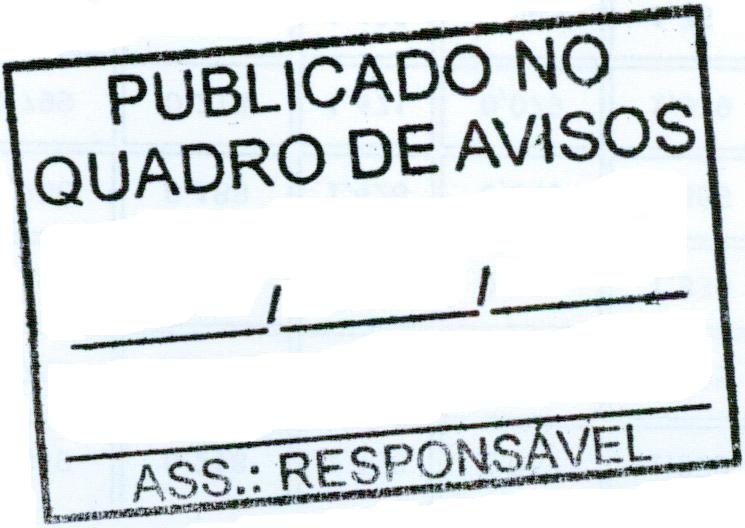 